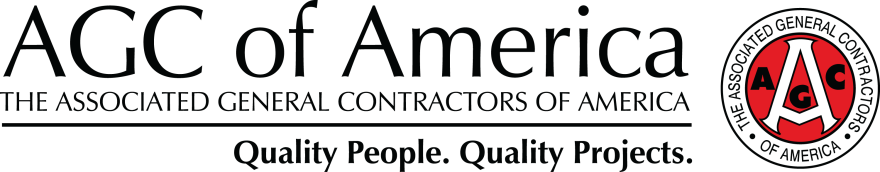 TWENTY-NINTH ANNUALNational AGC Safety AwardsTO:		 Chapter Executives Chapter  ProfessionalsFROM:	 Nazia Shah Director  and Health ServicesSUBJECT:	29th Annual National  Safety Awards (NASA)DATE:	December 3, 2018					BOTTOM LINEThe National AGC  Awards (NASA) program has been an ongoing effort since 1991 to offer AGC members an opportunity to euate their safety record.  NASA compares an AGC member’s safety record with other AGC members according to the member size and construction type.  Additionally, NASA provides a great opportunity for members who have excellent safety records to compete for nationally recognized awards. Eligibility:  members must have participated in the NASA program for three consecutive years to be eligible for an award. This means a member must have participated in the program for the years 2016, 2017, and 2018 to be eligible to receive an award in 2019.How to Enter: A Chapter must submit an entry on behalf of the AGC member company.  Each chapter will be e-mailed an electronic application form on January 3, 2019. The application must be completed by the Chapter and e-mailed to Nazia Shah at nazia.shah@agc.org no later than February 15, 2019. A sample member participation form is located on page 6. Award Categories: NASA has two award categories, AGC Chapter Safety Awards and AGC Member Awards. AGC Chapter Safety Awards: The Chapter Safety Awards are based on a weighted average of participation and the overall incidence rate of the Chapter’s members. Each Chapter is divided into four size categories: Less than 50 members;50-100 members;101-200 members; and Over 200 members.The first place winners for each division will receive plaques and the second and third place winners will receive Certificates of Excellence.AGC Member Awards: The Member Awards are given to members who have a zero-incidence rate or who have an incidence rate 25 percent below each occupational division’s average (AGC divisions include: Building, Highway, Federal & Heavy, Utility Infrastructure, and Associate/Specialty).AGC provides awards to members who have participated in the awards program for three consecutive years and have a zero-incidence rate – Certificate of Commendation.AGC provides awards to members who have participated in the awards program for three consecutive years and have an incidence rate below 25 percent of their division rate – Certificate of Commendation.Award Distribution:  will send all awards to the Chapter for distribution at Chapter events. Enclosed is the NASA Program package. The package contains: NASA Chapter Instructions;NASA Program Description;NASA Participant Form; andAGC Chapter Code List.AGC recommends collecting the completed NASA participant forms and completing the electronic application by February 8, 2019 to submit to  of America no later than February 15, 2019.  Applications received after the February 15th deadline will be submitted for future awards but will not be eligible for an award in 2019. Please contact Nazia Shah at nazia.shah@agc.org or (703) 837-5409 with any questions or comments.  29th Annual National  Safety AwardsChapter InstructionsConfirm that you have received your electronic application form (an excel spreadsheet) by January 11, 2019.Prepare a mailing to your members to include:NASA Program Description;NASA Participant Form; andAGC Chapter Code List.Collect all completed NASA participant forms, or collect the necessary information for the electronic application form from your chapter participants.Ensure that all NASA participant forms are completed with the following information:Chapter Code and Name;Company Name;AGC Member ID Number;	Contact Person:						Division Participation;Sections G, H, I, and J of the OSHA 300A Form; andCompany Work Hours.Submit the NASA electronic application, for your Chapter, to AGC no later than February 15, 2019.29th Annual National  Safety AwardsProgram DescriptionWhy You Should Participate: The National AGC Safety Awards (NASA) program has been an ongoing effort since 1991 to offer AGC members an opportunity to evaluate their safety record.  Participating members receive a confidential printout to compare their company's safety statistics with similar size and type AGC members both locally and nationally. NASA provides a great opportunity for members with excellent safety records to compete for nationally recognized awards.  Additionally, this information can be used to assist in determining if additional accident prevention and loss-control measures are necessary.Who Can Participate: AGC members with direct-hire, job-site craft labor are eligible to compete in the following categories:BuildingFederal & HeavyHighwayUtility InfrastructureAssociate/SpecialtyHow the Program Works: This program is similar to the Bureau of Labor Statistics and Occupational Safety and Health Administration (BLS-OSHA) recordkeeping systems. The completed OSHA Form 300A Summary of Work-Related Injuries and Illnesses provides the information needed for participation in the NASA Program. The data is tabulated to produce total lost workday case incidence rates (excluding restricted workdays). The formula for computing “incidence” is structured to multiply the incidence cases involving days away from work (N) times 200,000. The resulting product is then divided by the work hours of exposure (WH). The formula is the days away case incidence rate.Days Away, Case Incidence Rate = N x 200,000					      WHWH is the number of work hours for the calendar year 2018 (including office hours). N is the number of days-away-from-work cases, which represents the number of cases resulting in days away from work, but does not include job transfer or restricted activity.  N is obtained from the total amount of entries recorded in section (H), total number of cases with days away from work, of the OSHA form 300A.29th Annual National  Safety AwardsProgram Description continuedWhat a Chapter Must Do to Participate: Collect the completed NASA participant forms and complete the electronic application form. Submit the electronic application to Nazia Shah at nazia.shah@agc.org no later than February 15, 2019.  Electronic applications received after the February 16th deadline will be submitted for future awards but will not be eligible for an award in 2019.  What a Member Must Do to Participate: AGC members will receive a NASA participant form or application from their  Chapter. Transfer the appropriate information from the OSHA form 300A, including the work-hour data, to the NASA participant form or application and provide it to your local Chapter by their deadline.Award Distribution: AGC will send all awards to the Chapter for later distribution.29th Annual National  Safety Awards Participant Form Complete your OSHA form 300A “Summary of Work-Related Injuries and Illnesses” for 2018.Review your OSHA form 300A and note:Section (G) “Total number of deaths”; Section (H) “Total number of cases with days away from work”; Section (I) “Total number of cases with job transfer or restriction”;Section (J) “Total number of other recordable cases”; andEmployment Information “Total hours worked by all employees last year”.Report your company’s numbers from the OSHA form 300A – section (G), section (H), section (I), section (J) and work hours – to your  Chapter contact person, via e-mail, telephone, fax, or mail. Chapter Code and Name (see Chapter Code List below): AGC Member ID Number (contact Chapter if unsure): Company Name (as it should appear on the award): Contact Person (Name and Phone Number): 29th Annual National  Safety AwardsChapter Code ListThe Associated General Contractors of America (AGC) announces its Twenty-Ninth Annual National AGC Safety Awards (NASA) Program.  The deadline for submission of your Chapter entries to AGC is February 15, 2019.Chapter contacts must verify that the information - AGC ID, company name, address - listed for each of their members is correct before submitting the electronic application. If information is missing or incorrect, please contact Nazia Shah at nazia.shah@agc.org or (703) 837-5409 to update the records before submitting the application.If members wish to compete in more than one category, they are required to separate their safety statistics and work hours by category.Chapter contacts must verify that the information - AGC ID, company name, address - listed for each of their members is correct before submitting the electronic application. If information is missing or incorrect, please contact Nazia Shah at nazia.shah@agc.org or (703) 837-5409 to update the records before submitting the application.If you would like to compete in more than one division, you are required to separate your safety statistics and work hours accordingly.AGC Division/Construction TypeOSHA Form 300A DataOSHA Form 300A DataOSHA Form 300A DataOSHA Form 300A DataOSHA Form 300A DataAGC Division/Construction Type(G)(H)(I)(J)Total Hours WorkedBuildingHighwayFederal & HeavyUtility InfrastructureAssociate/Specialty01AAlabama AGC02AAGC Of Alaska03A  Arizona Chapter03BArizona Builders' Alliance04AArkansas Chapter05AAGC of California05BSan Diego Chapter06ACarolinas AGC07AAGC of Colorado Building Chapter07BColorado Contractors Association08AAGC of Connecticut09ADelaware Contractors Association10AAGC of Metropolitan Washington DC11BSouth Florida Chapter-AGC11EFlorida East Coast Chapter-AGC12AAGC Georgia13AGeneral Contractors Association of Hawaii14AIdaho AGC15AChicagoland AGC15BNorthern Illinois Bldg Contrs Assn15CAGC of Illinois15DSouthern Illinois Builders Assn15ECentral Illinois Builders of AGC16AIndiana Constructors, Inc.16CAGC-Indiana17AAGC of Iowa17BMaster Builders of Iowa18AAGC of Kansas18BKansas Contractors Association19BAGC of Kentucky19CAGC of Western Kentucky20ELouisiana AGC21AAGC of Maine22AMaryland AGC23AAGC of Massachusetts24BAGC of Michigan25AAGC of Minnesota26AAGC of Mississippi27AMississippi Valley Branch28AKansas City Chapter28BAGC of Missouri28DHvy Constrs Assn Gr Kansas City Area29AMontana Contractors Assn30ANebraska Building Chapter30BNebraska Chapter31ANevada Chapter-AGC31BNevada Contractors Association32AAGC of New Hampshire33AAssc Const Contractors of New Jersey34AAssoc Contractors of New Mexico34BAGC New Mexico35AAGC of New York State LLC36AAGC of North Dakota37AAGC of Ohio37COhio Contractors Association38AAGC of Oklahoma Building Chapter38BAssn of Oklahoma General Contrs38COklahoma Municipal Contrs Assn39AOregon-Columbia Chapter40BMBA of Western Pennsylvania40CCA of Western Pennsylvania40DGeneral Building Contractors Assoc Inc40ECA of Eastern Pennsylvania41APuerto Rico Chapter42ARhode Island Chapter-AGC43AAGC of South Dakota43BSouth Dakota Building Chapter44AAGC of East Tennessee44DAGC of Tennessee45ATEXO45BAGC of El Paso45DHouston Chapter45ESan Antonio Chapter45FAGC of Texas Hwy, Heavy, Util-Indust45GPanhandle of Texas Chapter45HAGC of Southeast Texas45ISouth Texas Chapter45KAustin Chapter45LCentral Texas Chapter45NRio Grande Valley Chapter45OWest Texas Chapter46AUtah Chapter47AAGC of Vermont48AAGC of Virginia49AAGC of Washington49CInland Northwest Chapter50AConstrs Assn of West Virginia51AAGC of Greater Milwaukee51BAGC of Wisconsin52AWyoming Contractors Assn